ПРОЄКТ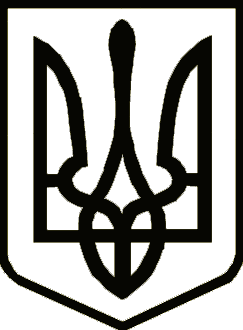 УкраїнаНІЖИНСЬКА РАЙОННА РАДА ЧЕРНІГІВСЬКОЇ ОБЛАСТІРІШЕННЯ(четверта сесія восьмого скликання)26 лютого 2021 рокум. НіжинПро внесення змін до рішення другої (позачергової) сесії районної радивосьмого скликання від 24 грудня 2020 року «Про надання згоди на передачу та передачу у комунальну власність Вертіївської сільської ради закладів освіти та їх майна із спільної власності територіальних громад сіл, селища Ніжинського району» Відповідно до Закону  України «Про передачу об’єктів права державної та комунальної власності», підпункту 14 пункту 51розділу  I Закону України «Про внесення змін до бюджетного кодексу України»,  керуючись статтями 43, 60 Закону України «Про місцеве самоврядування в Україні», районна рада вирішила:1. Внести зміни до рішення другої (позачергової) сесії районної ради восьмого скликання від 24 грудня 2020 року «Про надання згоди на передачу та передачу у комунальну власність Вертіївської сільської ради закладів освіти та їх майна із спільної власності територіальних громад сіл, селища Ніжинського району», а саме викласти пункт 1 у новій редакції та доповнити додатком 1:«1. Передати з 01 січня 2021 року у комунальну власність Вертіївської сільської ради: Колісниківську ЗОШ І-ІІ ступенів, Кукшинську ЗОШ І-ІІІ ступенів, Липоворізький НВК «ЗНЗ-ДНЗ» І-ІІ ступенів, Стодольську ЗОШ І-ІІ ступенів; з наявною штатною чисельністю, їх майно, основні засоби, кредиторську і дебіторську заборгованість (згідно додатку 1).»2. Контроль за виконанням рішення покласти на постійну комісію районної ради з питань управління та розпорядження об’єктами комунальної власності та постійну комісію з гуманітарної політики, освіти, культури, молодіжної політики, спорту та національного відродження.Голова районної ради 			Анатолій КРАСНОСІЛЬСЬКИЙДодаток 1ЗАТВЕРДЖЕНОрішенням четвертої сесіїНіжинської районної радиЧернігівської області восьмого скликаннявід 26 лютого  2021 р.Перелікосновних засобів, кредиторської заборгованості та штатних одиницьпо закладах освіти, які передаються у комунальну власність Вертіївської сільської радиВсього:основні засоби – 4249115,16 грн.інші необоротні  матеріальні активи – 648950,07 грн.запаси – 267261,34грн.кредиторська заборгованість – 676806,91 грн.штатні одиниці – 45,15 шт. од.Начальник відділу освітиНіжинської районної державної адміністрації 				                      Н.С. ЖигунНайменуванняСума (кількість),грн. коп. (шт. од.)Кукшинська  ЗОШ І-ІІІ ступенівКукшинська  ЗОШ І-ІІІ ступенівОсновні засоби:Рахунок 1011618125,70Рахунок 10131236323,48Рахунок 1014299189,22Рахунок 1015226151,00Рахунок 101614200,00Рахунок 10182520,00Інші необоротні матеріальні активи:Рахунок 111261221,24Рахунок 1113251816,41Запаси:Рахунок 151479387,50Рахунок 15154750,00Рахунок 181221098,21Кредиторська заборгованість:КЕКВ 2111199336,34КЕКВ 212055651,18КЕКВ 223014442,00КЕКВ 22732344,84КЕКВ 227534480,00Штатні одиниці:16,75Колісниківська ЗОШ І-ІІ ступенівКолісниківська ЗОШ І-ІІ ступенівОсновні засоби:Рахунок 1013262579,00Рахунок 1014163645,45Рахунок 10168084,00Інші необоротні матеріальні активи:Рахунок 111228056,85Рахунок 1113119345,11Запаси:Рахунок 151451281,90Рахунок 18127788,80Кредиторська заборгованість:КЕКВ 2111112274,22КЕКВ 212023896,22КЕКВ 22304768,00КЕКВ 2273320,19КЕКВ 227511637,0,0Штатні одиниці: 7,75Липоворізький НВК «ЗНЗ-ДНЗ» І-ІІ ступенівЛиповорізький НВК «ЗНЗ-ДНЗ» І-ІІ ступенівОсновні засоби:Рахунок 1011596109,34Рахунок 1013318195,00Рахунок 1014140657,00Рахунок 10163493,0,0Інші необоротні матеріальні активи:Рахунок 111231460,88Рахунок 1113277788,55Запаси:Запаси:Рахунок 151481781,76Рахунок 181221173,17Кредиторська заборгованість:КЕКВ 2111156910,59КЕКВ 212033005,47КЕКВ 223016028,00КЕКВ 22731768,70КЕКВ 22749944,16Штатні одиниці: 20,65Стодольська ЗОШ І-ІІ ступенівСтодольська ЗОШ І-ІІ ступенівОсновні засоби:Рахунок 1013236772,00Рахунок 10142332,00